Ո Ր Ո Շ ՈՒ Մ«14»  նոյեմբերի  2023 թվականի N 237-ԱՀԱՅԱՍՏԱՆԻ ՀԱՆՐԱՊԵՏՈՒԹՅԱՆ ՇԻՐԱԿԻ ՄԱՐԶԻ ԳՅՈՒՄՐԻ ՀԱՄԱՅՆՔԻՆ ՊԱՏԿԱՆՈՂ ԿԱՄՈՅԻ ՓՈՂՈՑԻ N 73/14 ՀԱՍՑԵԻ 109.17 ՔԱՌԱԿՈՒՍԻ ՄԵՏՐ ՄԱԿԵՐԵՍՈՎ ՀՈՂԱՄԱՍՆ ՈՒՂՂԱԿԻ  ՎԱՃԱՌՔԻ ՄԻՋՈՑՈՎ ՕՏԱՐԵԼՈՒ ՄԱՍԻՆ Հայաստանի Հանրապետության Շիրակի մարզի Գյումրի քաղաքի Կամոյի փողոցի N 73/14 հասցեի նախկին «Գյումրի Պ/Բ և կարտոֆիլի առևտրի միավորում» ՊՁ-ի թիվ 42 տաղավարը սեփականաշնորհվել է քաղաքացի Պետրոս Սիմոնի Ավետիսյանի անվամբ (հիմք` պետական գույքի մասնավորեցման 2002 թվականի դեկտեմբերի 26-ի N 472-ու պայմանագիր): Քաղաքացի Պետրոս Սիմոնի Ավետիսյանի կողմից լիազորված անձ Հասմիկ Ավետիսյանը դիմել է Հայաստանի Հանրապետության Շիրակի մարզի Գյումրի համայնքի ղեկավարին՝ վերը նշված շինության պահպանման ու սպասարկման համար զբաղեցրած 109.17 (մեկ հարյուր ինն ամբողջ տասնյոթ հարյուրերորդական) քառակուսի մետր մակերեսով բնակավայրերի նպատակային նշանակության հասարակական կառուցապատման գործառնական նշանակության հողամասն ուղղակի վաճառքի միջոցով Պետրոս Սիմոնի Ավետիսյանին օտարելու խնդրանքով:      Նկատի ունենալով վերոգրյալը, ղեկավարվելով «Տեղական ինքնակառավարման մասին» օրենքի 18-րդ հոդվածի 1-ին մասի 21-րդ կետով, «Անշարժ գույքի հարկով հարկման նպատակով անշարժ գույքի շուկայական արժեքին մոտարկված կադաստրային գնահատման կարգը սահմանելու մասին» oրենքի 7-րդ հոդվածի 4-րդ մասով, Հողային օրենսգրքի 63-րդ հոդվածի 2-րդ մասի 2-րդ կետով, 66-րդ հոդվածի 1-ին մասի 1-ին կետով և հիմք ընդունելով քաղաքացի Պետրոս Սիմոնի Ավետիսյանի կողմից լիազորված անձ Հասմիկ Ավետիսյանի դիմումը (մուտքագրված համայնքապետարանում 2017 թվականի օգոստոսի 16-ին-ին N 11567 թվագրմամբ)` Հայաստանի Հանրապետության Շիրակի մարզի Գյումրի համայնքի ավագանին որոշում է.Քաղաքացի Պետրոս Սիմոնի Ավետիսյանին ուղղակի վաճառքի միջոցով օտարել իր անվամբ սեփականաշնորհված Հայաստանի Հանրապետության Շիրակի մարզի Գյումրի քաղաքի Կամոյի փողոցի  N 73/14 հասցեի նախկին «Գյումրի Պ/Բ և կարտոֆիլի առևտրի միավորում» ՊՁ-ի թիվ 42 տաղավարի պահպանման ու սպասարկման համար զբաղեցրած 109.17 (մեկ հարյուր ինն ամբողջ տասնյոթ հարյուրերորդական) քառակուսի մետր մակերեսով բնակավայրերի նպատակային նշանակության հասարակական կառուցապատման գործառնական նշանակության հողամասը:            Օտարվող հողամասի ուղղակի վաճառքի գին սահմանել տվյալ հողամասի՝ մինչև 2021 թվականի հունվարի 01-ը գործող կադաստրային արժեքով, որը կազմում է 1914 (մեկ հազար ինը հարյուր տասնչորս) Հայաստանի Հանրապետության դրամ 1.0 (մեկ) քառակուսի մետրի դիմաց, ընդամենը` 208951 (երկու հարյուր ութ հազար ինը հարյուր հիսունմեկ) Հայաստանի Հանրապետության դրամ:Սույն որոշումն ուժի մեջ է մտնում քաղաքացի Պետրոս Սիմոնի Ավետիսյանին պատշաճ  իրազեկելու օրվան հաջորդող օրվանից:Կողմ (21)                                   Դեմ (0)                     Ձեռնպահ (0)ՀԱՅԱՍՏԱՆԻ ՀԱՆՐԱՊԵՏՈՒԹՅԱՆՇԻՐԱԿԻՄԱՐԶԻ ԳՅՈՒՄՐԻ ՀԱՄԱՅՆՔԻ ՂԵԿԱՎԱՐ    		                         ՎԱՐԴԳԵՍ  ՍԱՄՍՈՆՅԱՆԻՍԿԱԿԱՆԻՀԵՏ ՃԻՇՏ է՝  ԱՇԽԱՏԱԿԱԶՄԻ ՔԱՐՏՈՒՂԱՐ                                                                          ԿԱՐԵՆ ԲԱԴԱԼՅԱՆք.Գյումրի, «14» նոյեմբերի, 2023 թվական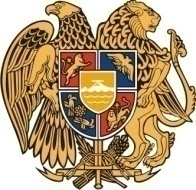 Հ Ա Յ Ա Ս Տ Ա Ն ԻՀ Ա Ն Ր Ա Պ Ե Տ Ո Ւ Թ Յ ՈՒ ՆՇ Ի Ր Ա Կ Ի   Մ Ա Ր Զ Գ Յ ՈՒ Մ Ր Ի   Հ Ա Մ Ա Յ Ն Ք Ի   Ա Վ Ա Գ Ա Ն Ի3104 , Գյումրի, Վարդանանց հրապարակ 1Հեռ. (+374  312)  2-22-00; Ֆաքս (+374  312)  3-26-06Էլ. փոստ gyumri@gyumri.amՎ.ՍամսոնյանԳ.ՄելիքյանԼ.ՍանոյանՄ.ՍահակյանՆ.ՊողոսյանԳ.ՊասկևիչյանԽ.ՎարաժյանՍ.ՀովհաննիսյանՍ. ԽուբեսարյանԱ. ԲեյբուտյանՀ.ՆիկողոսյանԶ.ՄիքայելյանԵ.ԽանամիրյանԼ.ՄուրադյանՀ.ՍտեփանյանՎ.ՀակոբյանԿ.Սոսյան Ս.ԱդամյանԳ. ՄանուկյանԿ.ՄալխասյանՀ.Մարգարյան 